Univerzita Karlova v Praze3. lékařská fakulta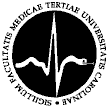 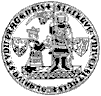 Aplikace modelu Oremové u pacienta s plicní emboliíMonika Hitschfelová Teorie ošetřovatelství IV.PhDr. Marie Zvoníčková2020/2021Letní semestrVšeobecné ošetřovatelství 2. ročníkObsahÚvodZÁVĚRSEZNAM BIBLIOGRAFICKÝCH ODKAZŮÚvodVe všeobecné rovině lze konstatovat, že koncepční modely předpokládají systematickoustrukturu, zdůrazňují činnosti a ukazují směr hledání některých otázek, jevů a poukazují na řešení praktických problémů. Poskytují všeobecná kritéria potřebná k rozpoznání, že problém byl vyřešen.Koncepční model dává jasnou orientaci na praxi, vzdělávání a výzkum. Je to abstraktní náčrt vztahů mezi koncepcemi (metaparadigmatu). Ošetřovatelské modely zahrnují jen ty koncepce, které autor modelu pokládá za nutné a které přispívají k jeho pochopení. Dává jasnou a přímou orientaci na tři oblasti ošetřovatelství: praxi, vzdělání, výzkum.Předpokladem modelu Oremové je vrozená schopnost člověka postarat se o sebe, zůstat nezávislým. V životě člověka mohou nastat situace, kdy se zvyšují nároky na péči. Zájmem ošetřovatelství je uspokojovat potřeby jedince tím, že bude motivován a podporován v sebepéči. Ošetřovatelství pak poskytne profesionální péči jedincům, kteří nejsou schopni uspokojovat vlastní potřeby, nebo v nich nejsou soběstační.Humanistický model Doroty Elisabeth Oremové- Teorie deficitu sebepéčeKazuistika40 letý pacient M. H. byl hospitalizován na interním oddělením pro masivní plicní embolizaci.Pacient pracuje jako vedoucí pracovník. Žije s manželkou a dvěma syny v rodinném domě.Během hospitalizace aktivně spolupracoval a dodržoval léčebný režim. Hodnoty při příjmu:TK 120/70 mmHg, pulz 80/min., plný, pravidelný. Bez klidové dušnosti a cyanózy, námahově dušný výrazně. V roce 1998 utrpěl zlomeninu levé stehenní kosti, přičemž neprodělal jiná vážnější onemocnění. Pravá dolní končetina je fyziologická, levý bérec je tuhý a palpačně bolestivý. Trvalou medikaci neužívá, lékaře navštěvuje pravidelně v rámci preventivních prohlídek. Váží 103 kg, měří 172 cm. BMI = 34,82. Zuby: vlastní. Sluch: dobrý. Zrak: dobrý. Kůže světlá až bledá a sušší.Dechy 20/ min, teplota 36,7. Spo2: 98 %Definice plicní emboliePlicní embolie (PE) je život ohrožující stav, kdy dochází k zanesení embolu (vmetku) krevním proudem do a. pulmonalis nebo její větve s následnou poruchou hemodynamiky (výkonu srdce) a ventilace. PatofyziologieNásledkem uzavření plicnice nebo jejích větví vznikne před místem uzávěru hypertenze, která zvyšuje práci pravé srdeční komory až k možnému selhání. Za místem uzávěru vznikne atelektáza (nevzdušná část plíce) s následkem hypoxemie, kompenzovaná tachypnoí. Zrychlené dýchání může vést až k hypokapnii ( snížení  v krvi) a tím k respirační alkalóze.EtiologiePříčinou PE je embolus, který může být:
- trombus - vzniklý při hluboké flebotrombóze, putuje žilním systémem přes pravé srdce do plicnice ( název TEN)
                   - 2. nejčastější trombus z hlubokých pánevních žil (vznik při velkých OP výkonech nebo úrazech v obl. pánve)
- tuk - tuková embolie je nejzávažnější z netrombotických embolií, vznik při těžkých frakturách, ortopedických výkonech, akutní pankreatitidě nebo transplantaci kostní dřeně
- nádorové buňky (pouze symptomatická terapie)
- septické emboly - u infekční endokarditidy
- amniová tekutina (1 případ TEN/80 000 porodů) - embolizace plodovou vodou
- cizí tělesa (úlomky kanyl nebo katétrů)
- vzduch - vzduchová embolie, do žilního systému pronikne vzduch při úrazu krku nebo jako komplikace katetrizaceRizikové faktory:- vysoký věk
- kouření
- hormonální antikoncepce, těhotenství
- obezita
- imobilizace
- PE v anamnéze
- hluboká flebotrombóza
- velký chirurgický výkon
- poruchy hemokoagulace
- genetická predispoziceKlinický obrazPříznaky se liší dle velikosti embolu, tedy čím větší embolus, tím větší plicní tepnu uzavře. Nejčastěji probíhá plicní embolie asymptomaticky nebo se projevuje krátkodobou dušností a tachypnoe, nebo i příznaky chřipkového charakteru.
Plicní infarkt s typickými příznaky se vyskytuje jen u nemocných s chronickým plicním onemocněním nebo městnavou slabostí srdeční.Obecné příznaky PE:
- subjektivní - náhle vzniklá dušnost
                       - tupá bolest na hrudi a mezi lopatkami
                       - kašel
                       - hemoptýza u plicního infarktu
                       - synkopa-objektivní - tachypnoe
                    - tachykardie
                    - hypotenze, synkopa až kardiogenní šok
                    - zpocená, bledá kůže, cyanóza, obluzeníPodle velikosti překážky v plicním řečišti se rozlišuje:1. Masivní plicní embolie
- postihuje více než 50% plicního řečiště, proto příznaky vznikají náhle
- rychlý uzávěr velké části plicního oběhu  náhlé zatížení pravé poloviny srdce, která nezvládá pumpovat, proti prudce zvýšenému tlaku  náhlé srdeční selhání  náhlá smrt
 tento lze označit jako akutní forma plicního srdce (cor pulmonale acutum)
- příznaky - klidová dušnost
                   - cyanóza
                   - hemoptýza
                   - zvýšená náplň krčních žil
                   - tlak na hrudi
                   - pleurální bolest až stenokardie (klinicky jako IM)
                   - (cor pulmonale acutum)
                   - hypotenze, synkopa
                   - kardiální šok až náhlá smrt
2. Submasivní embolizace
= plicní infarkt
- postihuje plicní tepny střední velikosti a příznaky vznikají náhle
- příznaky - klidová dušnost 
                   - tachypnoe
                   - suchý kašel
                   - hemoptýza
                   - pleurální bolest3. Sukcesivní mikroembolizace
(- sukcesivní = opakující se)
- jedná se uzávěry malých arterií, v plicích jsou pouze drobné překážky a proto se příznaky rozvíjejí pomalu
- příznaky - dušnost
                   + postupně se přidávají příznaky pravostranného srdečního selhávání
- jednorázová mikroembolizace je bezpříznakováDiagnostikaAnamnéza
- anamnéza – RA – genetická predispozice, plicní embolie v rodině, výskyt flebotrombózy
-  vysoký věk, abúzus kouření, těhotenství, dušnost, obezita, prodělané operace, onemocnění srdce a cév, poruchy hemokouagulace
- FA – antikoncepce, léky na srážlivostFyzikální vyšetření 
- pohled - barva kůže (cyanóza), náplň krčních žil, dušnost, otoky
- poslech – chropy
- pohmat – pulzLaboratorní vyšetření
- standard
- ASTRUP 
- D-dimery (ukazují zvýšenou tvorbu sraženin)Přístrojově
- oxymetrie
- TK
- EKG - vyloučení IM, dvanáctisvodové EKG
- RTG S+P – vysoký stav bránice, výpotek u atelektázy, plicní hypertenze (městnání před překážkou)
- echokardiografie 
- scintigrafie perfúzní a ventilační (tzv. plicní scan) 
- plicní angiografieTerapie- cílem terapie zabránit opakování embolizace a podpořit rekanalizaci (zprůchodnění trombu)Farmaka- antikoagulancia - heparin, nízkomolekulární hepariny, kumariny 
- trombolytika = fibrinolytika, rozpouští krevní sraženinu
                           - Streptokináza - bílkovina, ! nebezpečí alergické reakce -> nutné přidat 100 mg hydrokortizonu; aplikaci možno opakovat až po 6 měsících
                           - Urokináza - enzym, u P, kteří během posledních 6 měsíců dostali Streptokinázu
                           - Tkáňový aktivátor plazminogenu - určený k léčbě masivní plicní embolie
                           - NÚ - krvácivé stavy (na terapii krvácivých stavů antifibrinotika)
- antiagregancia - embolektomie - metoda odstranění embolu
- Kavální filtr - do DDŽ se zakotví jemné drátky, transvenózně zavedené
                        - pouze jako prevence recidivy PEDietní opatření- V akutním stavu parenterální výživa
- později dieta č. 2Hospitalizace
- ARO, JIP, po stabilizaci na standard. odd.
- fowlerova poloha
- oxygenoterapie
- TK, P, D, EKG
- sledovat celkový stav nemocného
- sledovat příznaky onemocnění – dušnost, obavy, neklid, pocení, tachykardie, tachypnoe, poruchy vědomí, kašel
- sledovat projevy krvácení – hemoptýzu, krvácení z dásní, krev v moči
- P+V tekutin
- kontrolovat laboratorní biochemické a hemokoagulační výsledky (INR, APTT)
- léky - antikoagulační TH, analgetika, sedativa
- v akutním stavu zajistit P uspokojení základních potřeb s dopomocí
Ošetřovatelské diagnózyPorucha dýchání následkem ischemie plicní tkáně (dušnost)
Porucha výměny plynů
Porucha tkáňového prokrvení
Akutní bolest
Úzkost, Strach
Deficit sebepéče v akutním stavu
Aplikace modelu1.1	Univerzální požadavkyDostatečný, pravidelný příjem vzduchu, potravy, vodyAktuální deficit - zhoršení dechu při zvýšené námazenámahová dušnost v souvislosti s plicní embolií Ošetřovatelský systém - částečně kompenzující.Aktuální deficit - zvýšený příjem potravynadváha v souvislosti se zvýšeným příjmem potravy Ošetřovatelský systém - podpůrně výchovný.Uspokojivé funkce vylučování moče, stolice, potuAktuální deficit - vyprazdňování stolice * defekace jednou za 2-3 dnynedostatek soukromínepřirozená polohanedostatek fyzické aktivity Ošetřovatelský systém - částečně kompenzující.Rovnoměrné rozložení činností, odpočinkuAktuální deficit - nedostatek pohybu4klid na lůžku z důvodu léčebného režimu Ošetřovatelský systém - částečně kompenzující.Rovnováha mezi bezpečím, jistotou a hrozícím nebezpečímPotenciální deficit - riziko masivní plicní embolizacediagnóza plicní embolieobtížná defekace Ošetřovatelský systém - částečně kompenzující.Vývojové požadavky1. Požadavky týkající se přechodu z jedné životní fáze do druhéDeficit sebepéče - nepřítomen.Terapeutické požadavkyUvědomění si diskomfortu a následků léčbyAktuální deficit - strach z nemožnosti provádět dosavadní fyzické aktivityverbalizace strachu Ošetřovatelský systém - částečně kompenzující.Přijetí důsledků patologického stavu a jeho edukace s ním žítPotenciální deficit - nedostatek informací o důsledcích onemocněnínadměrný strach, obavyobčasný negativismusOšetřovatelský systém - částečně kompenzující. Schopnost starat se sám o sebe, sebepéče: Pacient měl schopnosti se o sebe a své zdraví postarat. Měl k tomu dostatečné podmínky. Občas jej přepadl strach, zda se bude moci vrátit ke sportu. Léčebný režim dodržoval. Porucha sebepéče u pana M. H. nebyla přítomna. Barthelův test: 95 bodů - lehká závislost (pacient potřeboval pomoc při koupání).Deficit sebepéče - ošetřovatelské činnosti: Pacient byl schopen o sebe se sám postarat. Během hospitalizace byl mírně závislý na okolí z důvodu léčebného režimu. Léčebný režim dodržoval, bandáže dolních končetin zvládal sám. Ošetřovatelské činnosti byly soustředěny zejména na povzbuzování pacienta. Pacient byl z důvodu klidového režimu lehce závislý (podání pomůcek apod.).5OŠETŘOVATELSKÉ DIAGNOZYZácpa - 00011 v souvislosti s nedostatkem soukromí, nepřirozenou polohou při defekaci, nedostatkem fyzické aktivity projevující se neschopností se vyprázdnit.Cíl: pacient má stolici alespoň jednou za 2 dny, defekace není namáhavá - do 4 dnů.Výsledná kritéria:Pacient ví, co může způsobovat zácpu - do 30 min.Pacient zná rizika obtížné defekace při plicní embolii - do 30 min.Pacient ví, čím může zácpě předejít - do 30 min.Intervence:Zajisti dostatek tekutin – ihned.Zjisti stav vyprazdňování před hospitalizací - do 30 min.Zjisti možné příčiny zácpy - do 24 hod. Zjisti druh zácpy - do 24 hod.Zajisti intimitu, soukromí - vždy při defekaci.Sleduj vzhled, častost stolic a zapisuj do dekurzu - vždy po defekaci.Sleduj příjem a výdej tekutin - ihned.Podávej laxantíva dle ordinace lékaře.Efekt: úplnýStrach - 00148 z nemožnosti provádět po propuštění dosavadní fyzické aktivity projevující se verbalizací.Cíl: Pacient nemá strach - do 3 dnů.Výsledná kritéria:Pacient ví, jaké aktivity smí vykonávat po propuštění - do 24 hod.Pacient ví, na koho se při pocitu strachu obrátit - do 24 hod.Pacient umí o svých pocitech strachu hovořit - do 2 dnů.6Intervence:Zjisti všechny možné příčiny strachu - do 8 hod.Zjisti všechny projevy strachu pacienta - do 24 hod.Zjisti, jak dalece je pacient informován o aktivitách po propuštění - do 24 hod.Zjisti, jak dalece je pacient informován o onemocnění - do 2 dnů.Zjisti možné podněty, které vyvolávají strach u pacienta - do 3 dnů.Zaznamenávej strach do dokumentace pacienta -častost, projevy - vždy při strachu pacienta.Efekt: částečnýNadměrná výživa – 00001 v souvislosti se zvýšeným příjmem stravy ve vztahu k metabolickým požadavkům jedince projevující se zvýšením BMI.Cíl: Pacient je poučen a chápe, že má nadměrný příjem potravy vzhledem k jeho metabolickým požadavkům - do 4dnů.Výsledná kritéria:Pacient ví, že má nadměrný přísun výživy - do 24 hod.Pacient zná příčiny zvýšeného BMI - do 2 dnů. Pacient ví, jak by se měl stravovat - do 3 dnů.Intervence:Zjisti, zda má pacient zájem o informace - do 6 hod.Zjisti příčiny zvýšeného BMI pacienta - do 8 hod. Zjisti, zda má pacient zájem o možnosti snížit váhu - do 24 hod.Zjisti, jak se pacient běžně stravuje - do 2 dnů.Zjisti pohybové aktivity pacienta - do 2 dnů. Informuj o možnostech snížení váhy - do 3 dnů.Efekt: úplný Pacient zcela akceptuje doporučení, objednán do nutriční poradny7ZÁVĚRU pacienta, jsem použila aplikaci koncepčního modelu Dorothy E. Johnson: . Model je zaměřen do šesti základních oblastí, které spolu vzájemně souvisí.Ošetřovatelskou anamnézu jsem sbírala při rozhovoru, pozorováním a z lékařské dokumentace. Na základě objektivity a subjektivity jsem stanovila ošetřovatelské problémy, které nejčastěji souvisí s plicní embolií. Nejzávažnějším problémem pacienta je strach z nemoci. Pacient si uvědomuje závažnost své nemoci, ale neumí se s tím vyrovnat.SEZNAM BIBLIOGRAFICKÝCH ODKAZŮARCHALOUSOVÁ, A. 2006. Přehled vybraných ošetřovatelských modelů. Praha: Nucleus HK, 2006. 27 s. ISBN 80-86225-33-XČERVINKOVÁ, E. 2006. Ošetřovatelské diagnózy. Brno: Národní centrum ošetřovatelství a nelékařských oborů v Brně, 2006. ISBN 80-7013-443-7FARKAŠOVÁ, D. 2006. Ošetřovatelství – teorie. Martin: Osveta, 2016. s. 89. ISBN 80-8063-227-8MAREČKOVÁ, J. 2006. Ošetřovatelské diagnózy v NANDA doménách. Praha: Grada, 2006. ISBN 80-247-1399-3PAVLÍKOVÁ, S. 2006. Modely ošetřovatelství v kostce. Phaha: Grada, 2006. 103 s. ISBN 80-247- 1211-3